Пневмониями называют большую группу заболеваний, для которых характерен воспалительный процесс в легких. Их причиной чаще всего является бактериальная флора или ее сочетание с грибковой или вирусной инфекцией. Пневмония может быть осложнением других болезней (сепсис, инфекционный эндокардит), травм или следствием длительного постельного режима.Самые первые симптомы пневмонии: жар, озноб, кашель,  отдышка, иногда боль в грудной клетке, связанная с дыханием или кашлем. Возможна утомляемость, общая слабость, редко кровь в мокроте. Причем, все эти признаки болезни могут развиваться медленно или появиться внезапно. Воспаление легких часто развивается на фоне гриппа и ОРВИ, что иногда принимают зарядовую простуду, из-за чего больной «пропускает» начало заболевания.Может случиться и так, что болезнь, начавшаяся, с легкой простуды, иногда в считанные дни переходит в тяжелый воспалительный процесс. Именно поэтому врачи настоятельно рекомендуют не заниматься самолечением, не лечить кашель и температуру мятными леденцами или какими-то, подвернувшимися под руку таблетками, а немедленно обратиться за помощью к доктору, и выполнять его назначения.	Особенно опасно развитие пневмонии на фоне гриппа и ОРВИ у следующихкатегорий  людей:грудных  детей  и детеймладшего возраста;людей, страдающиххроническими заболеваниями: диабетом, сердечно - сосудистыми заболеваниями, болезнями бронхо-легочной системы и др.пожилых  людей и лиц сослабым иммунитетом;для организованныхколлективов: детские дошкольные учреждения, образовательные и воспитательные учреждения, интернаты, дома для престарелых и др.	Как правило, ОРВИ становится способствующим фактором для развития пневмонии, а толчок к появлению болезни – это присоединение  к вирусу бактериальной  инфекции.	Предрасполагающими факторами внешней среды являются: курение (в том числе пассивное),нерациональное питание, длительное горизонтальное положение, сердечная недостаточность, переохлаждение организма, использование кондиционеров воздуха и систем климат-контроля с нарушением технологии, алкоголизация, иммунодефицитные состояния, в т.ч. прием иммунодепрессантов (ГКС).	ВАЖНО! Пневмония не проходит сама! Болезнь при отсутствии адекватного лечения достаточно быстро прогрессирует, приводя к опасным осложнениям или летальному исходу.Часто пациенты прекращают курс лечения по собственному усмотрению, едва почувствуют улучшение. Пневмонию нельзя переносить «на ногах». Главная задача иммунной системы в этот период - борьба с инфекцией. Физические и психологические нагрузки тормозят процесс выздоровления.Приблизить момент выздоровления поможет правильное питание. На период лечения взрослых и детей пища должна быть легкоусваиваемой, увеличивают количество витаминов, особенно группы В, аскорбиновой кислоты (витамина С), адекватный питьевой режим (2-2,5 л. в сутки).ПРОФИЛАКТИЧЕСКИЕ МЕРЫЧтобы не заболеть, нужно придерживаться правил здорового образа жизни, а именно:рационально питаться;больше времени проводить на свежем воздухе, т.к. это способствуетукрепению физического и психического здоровья;избегать переутомления и стрессов;отказаться от курения и употребления спиртного;не переохлаждаться в любое время года, одеваться  посезону;проводить комплексное лечение хронических болезней, санацию очагов инфекции под контролем врача;исключить возможность пассивного курения (вдыхания табачного дыма);своевременно лечить простуду;проводить специфическую профилактику гриппа:(прививки) до начала эпидподъёма, специфическая профилактика пневмококковой инфекции (прививки) по показаниям.БЕРЕГИТЕ СЕБЯ И ПОМНИТЕ, ВАШЕ ЗДОРОВЬЕ В ВАШИХ РУКАХ!При подготовке памятки использовались материалы статьи, опубликованной в газете  «Комсомольская правда» 19.01.2017г. «Что такое пневмония и чем она опасна?». Государственное учреждение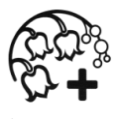                           здравоохранения«Городская клиническая больница № 2 г. Тулы имени Е.Г. Лазарева»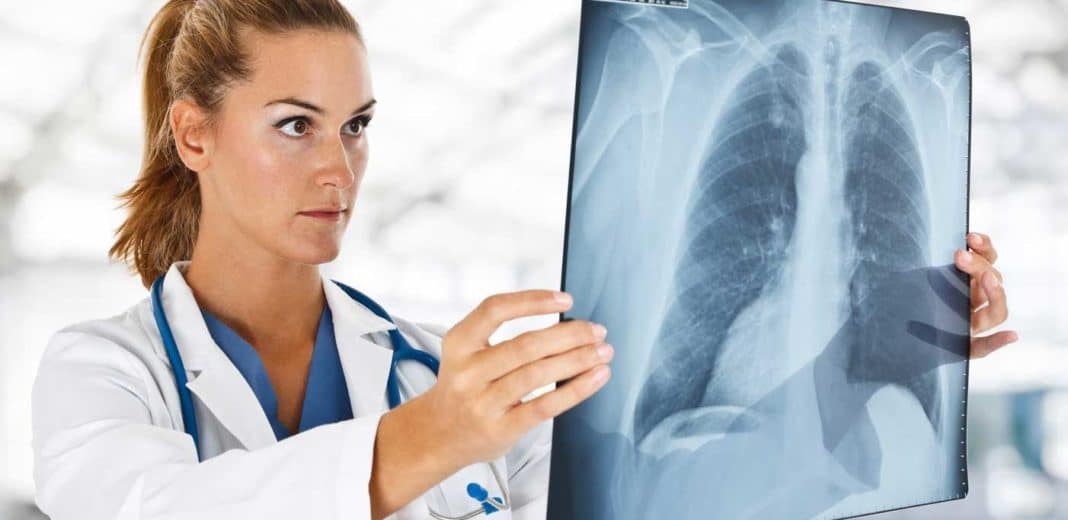 Памятка для населения